Makale Başlığı (3 satırı geçmemelidir) İngilizce BaşlıkBirinci Yazar*1, İkinci Yazar2 , Üçüncü Yazar1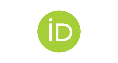 1Bilgisayar Mühendisliği Bölümü, ABC Üniversitesi, Şehir, Ülke2Elektrik-Elektronik Mühendisliği Bölümü, DEFG Üniversitesi, Şehir, Ülke(birinci.yazar@abc.edu.tr, ikinci.yazar@defg.edu.tr, ucuncu.yazar@abc.edu.tr)Özetçe— Özetçe araştırma amacı ve önemli sonuçları kısaca özetler nitelikte olmalıdır. 250 kelimeyi aşmamalı Times New Roman yazı tipinde ve 10 punto ile yazılmalıdır. Paragraf hizalama iki yana yaslı seçilmeli ve tek satır aralığı ile kullanılmalıdır.Anahtar Kelimeler : Anahtar kelime 1, anahtar kelime 2. (3 ile 6 arasında anahtar kelime kullanılmalıdır)Abstract— Bu kısımda İngilizce özet yer almalıdır. İngilizce özet 250 kelimeyi aşmamalı Times New Roman yazı tipinde ve 10 punto ile yazılmalıdır. Paragraf hizalama iki yana yaslı seçilmeli ve tek satır aralığı ile kullanılmalıdır.Keywords : Keywords 1, keywords2. GirişMakale metni Times New Roman yazı tipinde ve 10 punto ile yazılmalıdır. Paragraf yapısı için hizalama 2 yana yaslı, Sol ve sağ girinti 0, ilk satır 0.5 cm, Aralık öncesi 0 nk ve sonrası 6 nk ayarlanmalıdır. Satır aralığı tek satır olmalıdır. Şekil 1 MS Office için paragraf yapısı ayarlarını göstermektedir.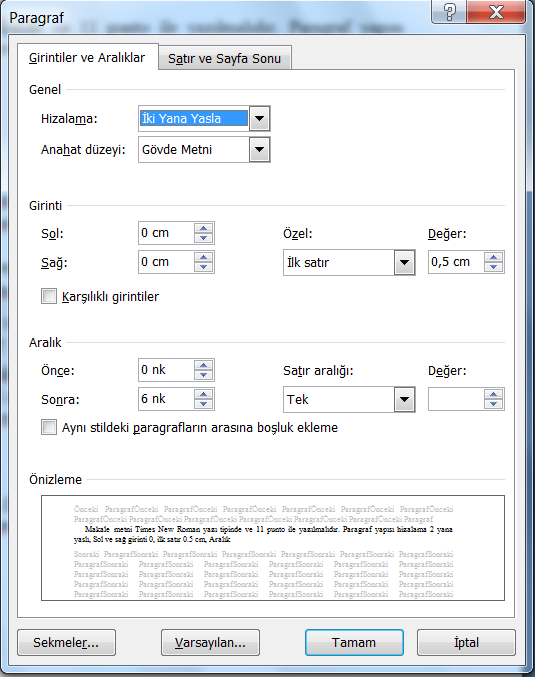 Şekil 1. MS Office için paragraf yapısı ayarlarıBaşlıklar ve Alt BaşlıklarMakale metnin ana başlıkları Times New Roman yazı tipinde ve 12 punto ve kalın yazılmalıdır. Alt Başlıklar ise Times New Roman yazı tipinde ve 10 punto ve kalın yazılmalıdır. Şekil 2'de MS Office için başlık font ayarları gösterilmiştir. Başlıklar ve alt başlıklar numaralandırılmalıdır. Örneğin, 1. Ana Başlık, 1.1. Alt Başlık, 1.1.1. Alt Başlık .... Alt başlık derinliği 4 haneyi geçmemeli. Örneğin en fazla 1.2.1.3. Alt Başlık 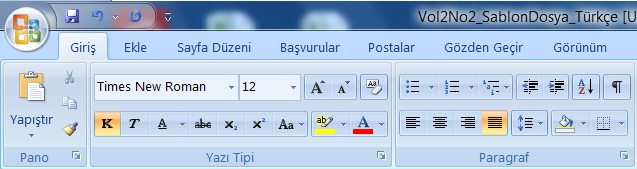 Şekil 2. MS Office için başlık font yapısı ayarlarıŞekiller:Metinde şekillere Şekil 1, Şekil 2, ... formunda sıralı numaralar atıf yapılmalıdır. Şekil’ in bahsi metin içinde geçtikten sonra mümkün olan en yakın konuma yerleştirilmelidir. Şekil başlığı hemen şeklin altına ve Times New Roman yazı tipinde ve 10 punto ile yazılmalıdır. Şekil başlığı Şekil #. formunda kalın font ile yazılmalıdır. Şekil atıfları ve şekil kullanımı için bu metindeki şekilleri inceleyiniz. Şekilden önce metinle şekil arasında bir satır boşluk ve şekilden sonra metinle ile şekil başlığı arasında bir satır boşluk bırakılmalıdır.Tablolar:Metinde tablolara Tablo 1, Tablo 2, ... formunda sıralı numaralar atıf yapılmalıdır. Tablo' nun bahsi metin içinde geçtikten sonra mümkün olan en yakın konuma yerleştirilmelidir. Tablo başlığı hemen tablonun üstünde ve Times New Roman yazı tipinde ve 10 punto ile yazılmalıdır. Tablo başlığı Tablo #. formunda ve kalın font ile yazılmalıdır. Tablo 1'de örnek olarak tablo kullanımı gösterilmiştir. Tablodan önce metinle tablo başlığı arasında bir satır boşluk ve tablodan sonra metinle ile tablo arasında bir satır boşluk bırakılmalıdır.Tablo 1. Örnek tablo KaynaklarMetin içinde bir kaynağa atıf için tek kaynak için (Yazar Adı, Yılı), çoklu kaynak için (Yazar Adı, Yıl; Yazar Adı, Yılı), cümle içinde atıf için Yazar Adı (Yılı) formatında atıf verilebilir. Metinde kaynak listesinde belirtilen her kaynağa atıf yapılmak zorundadır. Atıf yapılmayan kaynaklar listesine eklenmemelidir. Kaynak listesinde kaynak gösterimi APA sitiline göre yapılmalıdır. Kaynak türüne göre uygun format örnekleri aşağıda sunulmuştur.* Kitap türünde kaynak içinYazar isimleri (Basım Yılı) Kitap Başlığı, Yayıncı Adı, Basım yeri, Sayfa numarası (Gerekli ise).Voss RF, Clarke J. (1986) Algorithmic Musical Composition, Silver Burdett Press, London. * Dergi türünde kaynak içinYazar isimleri (Yılı) Makale Başlığı, Dergi Adı Vol(No): Sayfa Aralığı.Zabierowski W, Napieralski A (2003) Chords classification in tonal music. Journal of Environment Studies 10(5): 50-53.* Konferans türünde kaynak içinYazar isimleri (Yılı) Bildiri Başlığı. Konferans Adı, Yeri, Sayfa Aralığı, All author names, Title, Conference title, pp, Year.Abiewskiro A, Moplskiiera Z. (2008) The Problem Of Grammar Choice For Verification. TCSET of the International Conference, House of Lviv Polytechnic National University, pp.19-23.* Web sayfasıHealthwise Knowledgebase (1998) US Pharmacopeia, Rockville. http://www.healthwise.org. Accessed 21 Sept 1998SonuçSonuç bölümü mutlaka yazılmalı ve kısaca elde edilen sonuçlar özetlenmelidir.TeşekkürÇalışmaya katkı sağlayanlar bu bölümde anılabilir.KaynaklarVoss RF, Clarke J. (1986) Algorithmic Musical Composition, Silver Burdett Press, London.Zabierowski W, Napieralski A (2003) Chords classification in tonal music. Journal of Environment Studies 10(5): 50-53. Abiewskiro A, Moplskiiera Z. (2008) The Problem Of Grammar Choice For Verification. TCSET of the International Conference, House of Lviv Polytechnic National University, pp.19-23.Healthwise Knowledgebase (1998) US Pharmacopeia, Rockville. http://www.healthwise.org. Accessed 21 Sept 1998Journal of Computer Science https://dergipark.org.tr/en/pub/bbdAnatolian ScienceISSN,e-ISSN: 2548-1304 Volume: , Issue: , pp: , 20 https://doi.org/...Research Paper     Received:Accepted:Published:Parametre 1Parametre 2Parametre 3Parametre 4